СОВЕТ НОВОДЖЕРЕЛИЕВСКОГО СЕЛЬСКОГО ПОСЕЛЕНИЯ БРЮХОВЕЦКОГО РАЙОНАРЕШЕНИЕ от  19.12.2013                			                                              № 261                          ст-ца НоводжерелиевскаяОб утверждении схемы избирательных округов по выборам депутатов Совета Новоджерелиевскогосельского поселения Брюховецкого района На основании пункта 2 статьи 18 Федерального закона от 12 июня 2002 года № 67-ФЗ «Об основных гарантиях избирательных прав и права на участие в референдуме граждан Российской Федерации», части 2 статьи 14 Закона Краснодарского края «О муниципальных выборах в Краснодарском крае», руководствуясь пунктом 13 части 2 статьи 26 Устава Новоджерелиевского сельского поселения Брюховецкого  района, Совет Новоджерелиевского сельского поселения Брюховецкого района р е ш и лУтвердить схему избирательных округов по выборам депутатов Совета Новоджерелиевского сельского поселения Брюховецкого района и графическое изображение этой схемы (прилагается).Наделить каждого избирателя в образованных многомандатных избирательных округах по выборам депутатов Совета Новоджерелиевского сельского поселения Брюховецкого района одинаковым  числом голосов,  равным четыре.Опубликовать настоящее решение в  газете «Брюховецкие новости».Контроль за выполнением настоящего решения возложить на депутатскую  комиссию Совета Новоджерелиевского сельского поселения Брюховецкого  района по связям с общественными объединениями, вопросам молодежи, культуры и спорта (Бородина).4. Настоящее решение вступает в силу со дня его официального опубликования.Глава Новоджерелиевскогосельского поселения Брюховецкого района                                                                          О.В. Ткаченко Председатель СоветаНоводжерелиевскогосельского поселенияБрюховецкого района                                                                          С.Н. Власов ПРИЛОЖЕНИЕ к решению СоветаНоводжерелиевскогосельского поселенияБрюховецкого районаот 19.12.2013   № 261Схема избирательных округов для проведения выборов депутатов Совета Новоджерелиевского сельского поселения Брюховецкого районаЧисленность избирателей, зарегистрированных в соответствии с пунктом 10 статьи 16 Федерального закона Российской Федерации от 12 июня 2002 года № 67-ФЗ «Об основных гарантиях избирательных прав и права на участие в референдуме граждан Российской Федерации», на территории Новоджерелиевского сельского поселения Брюховецкого района по состоянию на 1 июля 2013 года 5312 избирателей.Установленная в соответствии с Уставом Новоджерелиевского сельского поселения Брюховецкого района, принятым решением Совета Новоджерелиевского сельского поселения Брюховецкого района от 25 апреля 2013 года  № 235, численность депутатов Совета Новоджерелиевского сельского поселения Брюховецкого района 22 человека.Средняя норма представительства избирателей на один депутатский мандат по Новоджерелиевскому сельскому поселению Брюховецкого района – 241 избиратель.Допустимое отклонение от средней нормы представительства избирателей – 15 % – 36 избирателей.                                                                                          ПРИЛОЖЕНИЕ                                                                              к решению                                                                                                                                                              Совета Новоджерелиевского                                                                             сельского поселения                                                                             Брюховецкого района                                                                             от 19.12.2013 г. № 261Графическое изображениесхемы избирательных округов для проведения выборов депутатов Совета Новоджерелиевского сельского поселения Брюховецкого района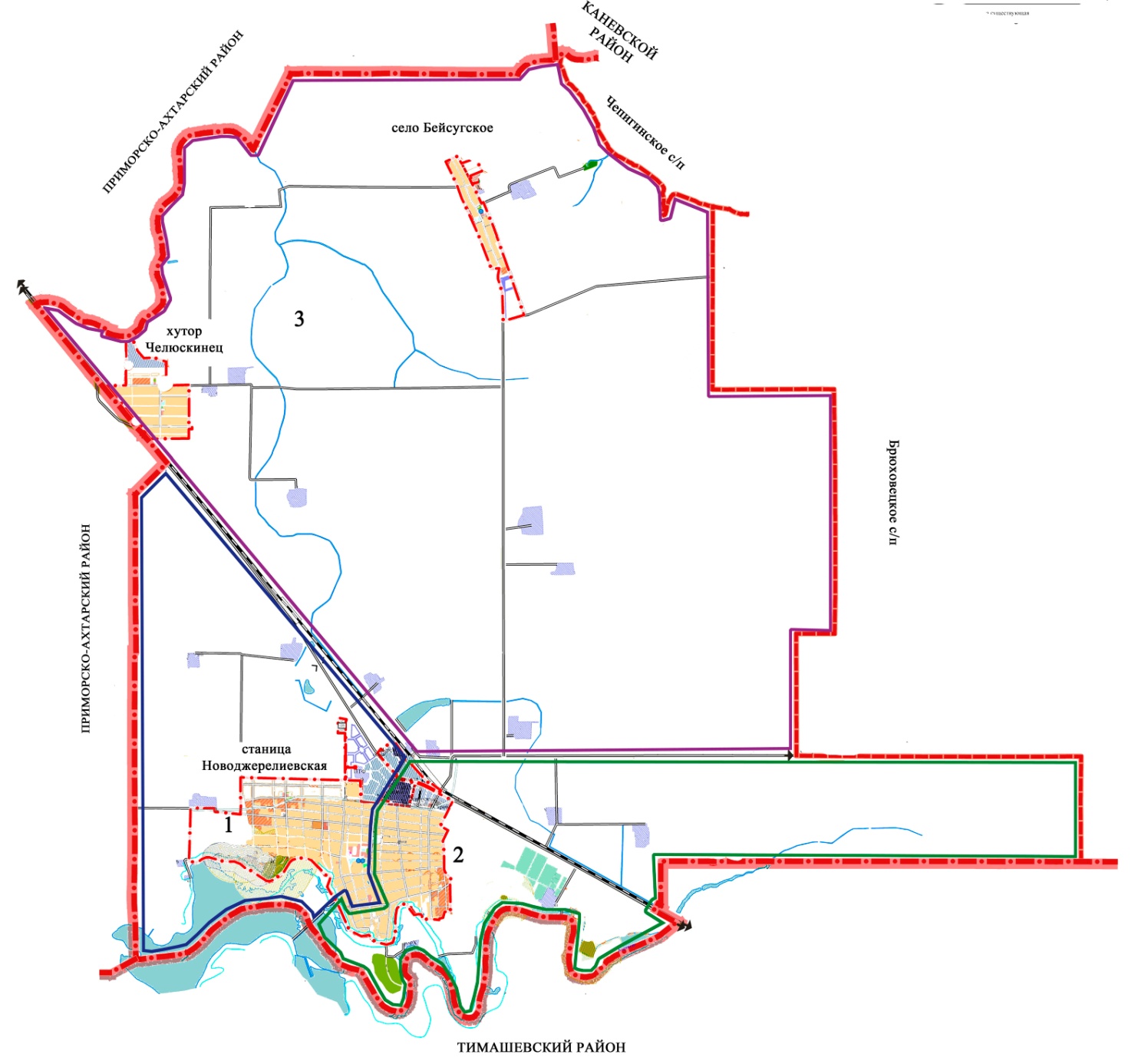 1. Новоджерелиевский девятимандатный избирательный округ № 12. Новоджерелиевский девятимандатный избирательный округ № 23. Новоджерелиевский четырехмандатный избирательный округ № 3Наименование избирательного округаНомер округаПеречень входящих в каждый избирательный округ административно-территориальных единиц, населенных пунктов или границ части территории административно-территориальных единиц, населенных пунктовЧисло избирателей, зарегистрированных в каждом избирательном округеКоличество мандатов в округеНоводжерелиевский девятимандатный избирательный округ № 11станица Новоджерелиевская:пер. Новый;ул. Береговая;ул. Бригадная;ул. Герцена;ул. Дзержинского: нечетные с № 41 по 87, четные с № 54 по 112;ул. Кирова: нечетные с № 45 по 51;ул. Коммунаров;ул. Комсомольская;ул. Котовского;ул. Кочубея;ул. Красная: нечетные с № 75 по 131, четные с № 60 по 128;ул. Красноармейская: нечетные с № 1 по 89, четные с № 2 по 80;ул. Ленина: нечетные с № 53 по 97, четные с № 54 по 130;ул. Маяковского;ул. Мира: нечетные с № 49 по 91, четные с № 50 по 102;ул. Некрасова;ул. Октябрьская: нечетные с № 37 по 83А, четные с № 66 по 124;ул. Орджоникидзе: нечетные с № 45 по 75, четные с № 60 по 108;ул. Пугачева;ул. Пушкина;ул. Разина;ул. Рогачева: нечетные с № 31по 45, четные с № 34 по 46; ул. Серп – Молот;ул. Советская: нечетные с № 1 по 99, четные с № 2 по 78;ул. Чапаева;ул. Школьная;ул. Щорса: нечетные с № 47 по 71, четные с № 50 по 72;ул. 417-й Стрелковой дивизии: четные с № 38 по 60.21489Новоджерелиевский девятимандатный избирательный округ № 22станица Новоджерелиевская:ул. Восточная;ул. Гоголя;ул. Голуба;ул. Гражданская;ул. Дзержинского: нечетные с № 1 по 39, четные с № 2 по 52;ул. Калинина;ул. Кирова: нечетные c № 1 по 43, четные с № 2 по 16;ул. Красная: нечетные с № 1 по 73, четные с № 2 по 58 В;ул. Красноармейская: нечетные с № 91 по 113, четные с № 82 по 100;ул. Кубанская;ул. Ленина: нечетные с № 1 по 51, четные с № 2 по 52;ул. Мира: нечетные с № 1 по 47, четные с № 2 по 48;ул. Октябрьская: нечетные с № 1 по 35, четные с № 2 по 64;ул. Орджоникидзе: нечетные с № 1 по 43, четные с № 2 по 58;ул. Островского;ул. Рогачева: нечетные с № 1 по 29, четные с № 2 по 32;ул. Рыбацкая;ул. Советская: четные с № 80 по 98;ул. Шевченко;ул. Щорса: нечетные с № 1 по 45, четные с № 2 по 48;ул. 89-й Стрелковой дивизии;ул. 417-й Стрелковой дивизии: с № 1 по 95, четные с № 2 по 36, с № 62 по 86;дома железнодорожной станции.21659Новоджерелиевский четырехмандатный избирательный округ № 33село Бейсугское полностью; хутор Челюскинец полностью.9994